Disciplinary knowledge Geography Curriculum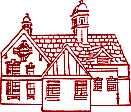 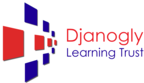 Kensington Junior AcademyAutumnAutumnAutumnAutumnYear 3Year 4Year 5Year 6Locational knowledgeName and locate a wider range of places in their locality, the UK and wider world.Geographical skills & knowledgeKnow how to use a compass. Know how to use aerial maps and plans. Human & physicalUse geographical language to describe some aspects of human and physical features and patterns. Make observations about places and features that change over time.Human & Physical Use geographical language to identify and explain some aspects of human and physical features and patterns. Describe how features and places change and the links between people and environments.Locational knowledge Name and locate a wider range of places in their locality, the UK and wider world including some globally significant features.Geographical skills & fieldworkKnow how to record key geographical features to identify patterns.  Locational KnowledgeKnow about time zones and work out differences.Place KnowledgeKnow how to locate the world’s continentsHuman & PhysicalExplain some links and interactions between people, places and environments.SpringSpringSpringSpringYear 3Year 4Year 5Year 6Locational knowledge Know how to locate countries  from different hemispheres. Locational knowledgeKnow the names of and locate at least eight major capital cities across the worldGeographical skills and fieldworkKnow how to use maps and globes to locate the tropics of cancer and Capricorn and both hemispheres. Locational knowledgeName and locate an increasing range of places in the world including globally and topically significant features. Place knowledgeKnow how to identify key differences between living in the UK and a country in either North or South AmericaHuman & physicalKnow how to explain key aspects of human and physical features and patterns between people, places and environments.Human & physicalKnow how to recognise patterns in human and physical features Locational knowledgeKnow how to locate an increasing range of places in the world. Place knowledgeKnow how to use maps to find areas in Europe (including the location of Russia) and areas in North and South America.SummerSummerSummerSummerYear 3Year 4Year 5Year 6Locational knowledgeKnow how to use atlases, globes to  identify mountain rangesGeographical skills and fieldworkKnow how to use a road map and locate places in their own locality. Geographical skills and fieldworkKnow how to read maps with symbols including the status of roadsKnow how to use technology to navigate from one place to anotherGeographical skills and fieldworkKnow how to use Google Earth Use topographical maps with contours.Know how to use six-figure grid referencesHuman & physicalKnow how to evaluate the impact of climate change on their own lives both now and in the future, and for the wider planet.